Media Consortium Coordinating Committee, 2015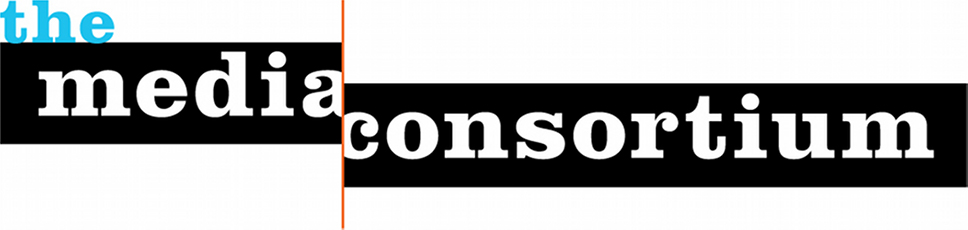 Chair:Maya Schenwar, Editor-in-Chief, TruthoutAntoinette June, Web Editor, Free Speech TVJo Ellen Green Kaiser, TMC Executive DirectorSteve Katz, Publisher, Mother JonesSharon Kyle, Publisher, LA ProgressiveMaureen Nandini Mitra, Managing Editor, Earth Island JournalRory  O’Connor, Founder, GlobalvisionLisa Rudman, Executive Director, Making ContactJoseph Smooke, Co-Founder, People.Power.Media